Českomoravská myslivecká jednota, z.s., okresní myslivecký spolek DĚČÍN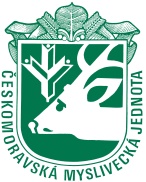 28. října 979/19, 405 01 Děčín I.; tel.: 607 030 264, e-mail: cmmjdc@seznam.cz    POŘÁDÁ dne 12. května 2024 ve spolupráci s HS HuntířovZKOUŠKY VLOH   ohařůV honitbě HS HuntířovVšeobecné pokyny:Sbor rozhodčích deleguje ČMMJ, z.s. OMS Děčín.Sraz všech účastníků zkoušek je v restauraci U Soni , Stará Oleška 86.Program:  8:00  -  8:45 hodin -  přejímka psů, prohlídka očkovacích průkazů                         9:00 hodin              -  zahájení a losování                                                Při prezenci předloží vůdce originál průkazu původu psa a platný očkovací průkaz, platný členský průkaz ČMMJ, z.s.Zkoušky se konají za každého počasí. Zkouší se dle platného zkušebního řádu.Přihlášky na zkoušky posílejte na adresu OMS Děčín nebo e-mailem: cmmjdc@seznam.cz.Poplatky za zkoušky zasílejte na číslo účtu: 921680389/0800, v.s. uveďte ČLP psa.Poplatek za zkoušky:   800,- Kč pro členy ČMMJ, z.s.,                                     1.000,- Kč pro nečleny ČMMJ, z.s.  a musí být uhrazen předem – zároveň s podáním přihlášky. Poplatek se nevrací. Uzávěrka přihlášek je 06.05.2024.Veterinární  podmínky:Psi musí být klinicky zdraví, musí mít očkovací průkaz nebo platný pas pro malá zvířata se záznamem o platném očkováníě ( očkování nesmí být starší jednoho roku a nesmí být platné dobu kratší než jeden měsíc). Pes, který neprojde veterinární prohlídkou se nesmí zkoušek zúčastnit.Háravé feny, agresivní psi budou ze zkoušek vyloučeni. Dále bude vyloučen pes, který bude veden na zákonem zakázaném vybavení (ostnatý obojek, elektrický obojek, stahovací obojek bez mechanického omezení úplného zatažení smyčky).Každý vůdce psa musí být starší 15 let, myslivecky nebo sportovně oblečen, mít s sebou vodítko, píšťalku, loveckou zbraň (pokud je držitelem loveckého lístku) a platný zkušební řád.Držitel brokovnice musí mít lovecký lístek, zbrojní průkaz, průkaz zbraně a doklad o zaplacení pojištění. Střelec zajištěn za poplatek 200 Kč.Psi po dobu zkoušek nesmí volně pobíhat ( pokud nebudou zkoušeni). Pořadatel neodpovídá za úraz, úhyn nebo ztrátu psa, či za škodu způsobenou psem nebo jeho vůdcem.Těšíme se na Vaši účast, přejeme mnoho úspěchů a spoustu krásných kynologických zážitků.   PhDr. Vladimír Procházka					    Mirka Kadlecová      Jednatel OMS Děčín                                                                Předsedkyně KK OMR